§2904.  Judgment creditor may have insurance; exceptionsWhenever any person, including an administrator, executor or guardian, recovers a final judgment against any other person for any loss or damage specified in section 2903, the judgment creditor is entitled to have the insurance money applied to the satisfaction of the judgment by bringing a civil action, in the judgment creditor's own name, against the insurer to reach and apply the insurance money, if when the right of action accrued, the judgment debtor was insured against such liability and if before the recovery of the judgment the insurer had had notice of such accident, injury or damage. The insurer has the right to invoke the defenses described in this section in the proceedings.  The provisions of this paragraph and section 2903 do not apply:  [PL 2023, c. 405, Pt. A, §90 (AMD).]1.  Motor vehicle operated illegally or by one under age.  When the insured automobile, motor vehicle or truck is being operated by any person contrary to law as to age or by any person under the age of 16 years where no statute restricts the age; or[PL 1969, c. 132, §1 (NEW).]2.  Motor vehicle used in race contest.  When such automobile, motor vehicle or trust is being used in any race or speed contest; or[PL 1969, c. 132, §1 (NEW).]3.  Motor vehicle used for towing a trailer.  When such automobile, motor vehicle or truck is being used for towing or propelling a trailer unless such privilege is indorsed on the policy or such trailer is also insured by the insurer; or[PL 1969, c. 132, §1 (NEW).]4.  Liability assumed.  In the case of any liability assumed by the insured for others; or[PL 1969, c. 132, §1 (NEW).]5.  Liability under workers' compensation.  In the case of any liability under any workers' compensation agreement, plan or law; or[PL 1989, c. 502, Pt. A, §98 (AMD).]6.  Fraud or collusion.  When there is fraud or collusion between the judgment creditor and the insured.[PL 1969, c. 132, §1 (NEW).]No civil action shall be brought against an insurer to reach and apply such insurance money until 20 days shall have elapsed from the time of the rendition of the final judgment against the judgment debtors.  [PL 1969, c. 132, §1 (NEW).]SECTION HISTORYPL 1969, c. 132, §1 (NEW). PL 1989, c. 502, §A98 (AMD). RR 2021, c. 1, Pt. B, §254 (COR). PL 2023, c. 405, Pt. A, §90 (AMD). The State of Maine claims a copyright in its codified statutes. If you intend to republish this material, we require that you include the following disclaimer in your publication:All copyrights and other rights to statutory text are reserved by the State of Maine. The text included in this publication reflects changes made through the First Regular and First Special Session of the 131st Maine Legislature and is current through November 1. 2023
                    . The text is subject to change without notice. It is a version that has not been officially certified by the Secretary of State. Refer to the Maine Revised Statutes Annotated and supplements for certified text.
                The Office of the Revisor of Statutes also requests that you send us one copy of any statutory publication you may produce. Our goal is not to restrict publishing activity, but to keep track of who is publishing what, to identify any needless duplication and to preserve the State's copyright rights.PLEASE NOTE: The Revisor's Office cannot perform research for or provide legal advice or interpretation of Maine law to the public. If you need legal assistance, please contact a qualified attorney.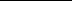 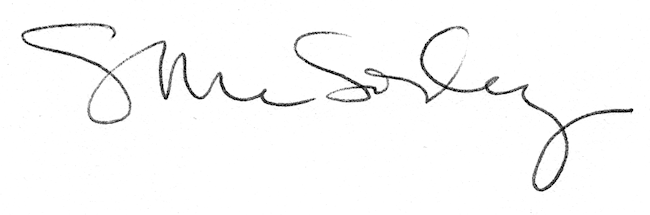 